РЕШЕНИЕ		                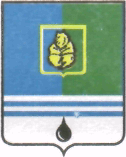 ДУМЫ ГОРОДА КОГАЛЫМАХанты-Мансийского автономного округа - ЮгрыОт «23»  сентября 2014 г.                                                                           №460-ГДО признании утратившими силу некоторых решений Думы города Когалыма В соответствии с решением Думы города Когалыма от 29.03.2012              № 178-ГД «Об утверждении Положения об организации и проведении мониторинга правоприменения нормативных правовых актов Думы города Когалыма», в целях приведения решений Думы города Когалыма в соответствие с действующим федеральным законодательством, законодательством Ханты-Мансийского автономного округа - Югры, Уставом города Когалыма, Дума города Когалыма РЕШИЛА:1. Признать утратившими силу следующие решения Думы города Когалыма:- решение городской Думы от 30.03.1998 № 38 «О внесении изменений и дополнений в Положение «О сборе за право торговли»;- решение городской Думы от 27.04.1999 № 81 «О мерах по обеспечению социальной защищенности личного состава пожарной охраны»;- решение городской Думы от 28.12.2005 №195-ГД «Об утверждении перечня мест общественного питания, расположенных на территории города Когалыма, в которых не разрешается розничная продажа, в том числе в розлив, и потребление (распитие) пива и напитков, изготавливаемых на его основе»;- решение городской Думы от 28.12.2005 № 196-ГД «Об утверждении временного порядка предоставления жилых помещений, находящихся в муниципальной собственности, юридическим лицам для проживания работников»;- решение Думы города Когалыма от 09.04.2007 № 104-ГД «О внесении дополнения в решение городской Думы от 28.12.2005 № 196-ГД»;- решение Думы города Когалыма от 20.11.2006 № 55-ГД                         «Об утверждении Порядка организации и проведения торжественных мероприятий по случаю вступления в должность Главы города Когалыма»;- решение Думы города Когалыма от 20.11.2006 № 58-ГД                          «Об утверждении Порядка расчета размера арендной платы за пользование жилыми помещениями, находящимися в муниципальной собственности»;- решение Думы города Когалыма от 09.04.2007 № 105-ГД «О внесении дополнения в решение Думы города Когалыма от 20.11.2006 № 58-ГД»;- решение Думы города Когалыма от 11.09.2007 № 148-ГД «О внесении изменений в решение Думы города Когалыма от 20.11.2006 № 58-ГД»;- решение Думы города Когалыма от 11.09.2007 № 143-ГД «О порядке использования жилых помещений муниципального жилищного фонда»;- решение Думы города Когалыма от 25.12.2007 № 206-ГД «О Порядке утверждения технических заданий по разработке инвестиционных программ организаций коммунального комплекса по развитию систем коммунальной инфраструктуры на территории города Когалыма»;- решение Думы города Когалыма от 25.12.2007 № 207-ГД                  «Об утверждении Положения о порядке утверждения инвестиционных программ организаций коммунального комплекса по развитию систем коммунальной инфраструктуры на территории города Когалыма»;- решение Думы города Когалыма от 25.12.2007 № 208-ГД                      «Об утверждении Порядка разработки и утверждения Программы комплексного развития систем коммунальной инфраструктуры на территории города Когалыма»;- решение Думы города Когалыма от 28.04.2008 № 255-ГД «О внесении изменений и дополнений в решение Думы города Когалыма от 25.12.2007          № 215-ГД»;- решение Думы города Когалыма от 11.09.2007 № 144-ГД                       «Об утверждении городской целевой Программы «Строительство полигона ТБО с биотермической ямой»;- решение Думы города Когалыма от 24.03.2008 № 223-ГД                       «Об утверждении городской целевой программы «Рекультивация существующей санкционированной свалки твердых бытовых отходов              на 2009 - 2011 годы»;- решение Думы города Когалыма от 25.07.2008 № 273-ГД «О внесении изменения в решение Думы города Когалыма от 11.09.2007 № 144-ГД»;- решение Думы города Когалыма от 25.12.2008 № 326-ГД «О внесении изменений в решение Думы города Когалыма от 11.09.2007 № 144-ГД»;- решение Думы города Когалыма от 24.04.2009 № 365-ГД                         «О приостановлении действия решений Думы города Когалыма». 2. Опубликовать настоящее решение в газете «Когалымский вестник».Глава города Когалыма                                                 Н.Н.Пальчиков